 LISA 4.4. ÕPPERÜHMA  PRAKTIKA KOONDARUANNE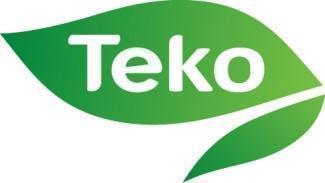 Õpperühm ........., suunatud õpilaste arv ............, praktika sooritanute arv ......................Praktika nimetus .....................................................................,   aeg ......................................Praktikakoht /kohad ......1.  Kokkuvõte õpilaste tagasisidest (vastanute arv....)                                                     2. Õpilaste ettevalmistus toetas praktika sooritust (õpilaste tagasiside p III.1)........................................................................................................................................................................................................................................................................................................................................................................................................................................................................................................................................................................................................................................................................................................................................................................................................................................................................................................................................................................................................................................................................................................................................................................................................................................................3.Vabavastused (praktikabaas koos vabavastusega) (õpilaste tagasiside p III. 3) …………………………………………………………………………………………………………………………………………………………………………………………………………………………………………………………………………………………………………………………………………………………………………………………………………………………………………………………………………………………………………4.Õpilaste arvamus juurdeõppimisest  -  3 enam esitatud teemat/valdkonda (Tundsin, et peaksin selle tööga eduka toime tulemise tarvis juurde õppima) (õpilaste tagasiside p III. 4)............................................................................................................................................................................................................................................................................................................................................................................................................................................................................................................................................................................................................................Praktikajuhendaja kokkuvõte õpperühma praktika soorituse kohta, märkused ja ettepanekud ................................................................................................................................................................................................................................................................................................................................................................................................................................................................................................................................................................................................................................................................................................................................................................................................................................................................................................................................................................................................................................................................................................................................................................................................................................................................................................................................................................................................................................................................................................................................................................................................................................................................................................................................................................................................................................6. Lähtudes seirest ja õpilaste tagasisidest, oli parim praktikakoht     (kui soovite nimetada mitut, siis reastage palun paremuse järjekorras)     1. ..................................     2. ..................................     3. ..................................7. Enim olid õppijad rahulolematud järgmiste praktikabaasidega    1. .....................................    2. .....................................    3. .....................................8. Seirasin praktika vältel järgmisi praktikabaase:.............................................................................................................................................................................................................................................................................................................................................................................................................................................................................................................................................................................................................................................................................................................................................................................................................................................................................................................................................................................................................................................................................................................................................................................. koolipoolse praktikajuhendaja nimi................................... allkiri................................... kuupäevI. PRAKTIKABAASkeskmine hinnePraktikabaas oli praktikantide vastuvõtmiseks valmistunud            Praktikaruumid olid puhtad ja korras                                               Praktikabaasis oli kaasaegne tehnika ja sisustus                              Praktika lähtus praktikaprogrammist                                                Sain praktika algul piisavalt infot praktikabaasi kohta             II PRAKTIKAJUHENDAJAJuhendaja oli hea erialaspetsialist                                                     Juhendaja andis pidevalt tagasisidet minu tegevusele                      Juhendaja aitas vajadusel individuaalselt                      Juhendaja saavutas hea kontakti õpilastega                  Hindamise põhimõtted olid mulle arusaadavad            III ÕPPIMINE Praktikal tegin omalt poolt kõik teadmiste/oskuste omandamisekstäitsin praktikaülesandeid täpselt                                     täitsin korrektselt praktikadokumente                              täitsin tööohutuse- ja turvalisuse nõudeid korrektselt      olin intsiatiivikas                                                              